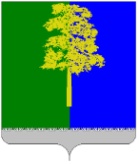 Муниципальное образование Кондинский районХанты-Мансийского автономного округа – ЮгрыАДМИНИСТРАЦИЯ КОНДИНСКОГО РАЙОНАПОСТАНОВЛЕНИЕВ целях повышения социальной защищенности работников учреждений культуры и дополнительного образования в сфере культуры, подведомственных управлению культуры администрации Кондинского района, администрация Кондинского района постановляет:1. Внести в постановление администрации Кондинского района от 16 мая 2022 года № 1014 «Об утверждении Положений об установлении системы оплаты труда работников учреждений культуры и работников учреждений дополнительного образования в сфере культуры, подведомственных управлению культуры администрации Кондинского района» следующие изменения:В приложении 1 к постановлению:1.1. Абзац второй пункта 5.5 статьи 5 изложить в следующей редакции:«премиальная выплата по итогам работы;».1.2. Пункт 5.7 статьи 5 изложить в следующей редакции:«5.7. Иные выплаты руководителю учреждения, заместителям руководителя устанавливаются в соответствии с пунктами 6.3, 6.4, 6.7, 6.8 статьи 6 Положения.».2. Руководителям учреждений культуры и дополнительного образования в сфере культуры, подведомственных управлению культуры администрации Кондинского района, привести в соответствие с постановлением коллективные договоры, локальные нормативные акты, устанавливающие систему оплаты труда работников учреждений.3. Обнародовать постановление в соответствии с решением Думы Кондинского района от 27 февраля 2017 года № 215 «Об утверждении Порядка опубликования (обнародования) муниципальных правовых актов и другой официальной информации органов местного самоуправления муниципального образования Кондинский район» и разместить на официальном сайте органов местного самоуправления Кондинского района. 4. Постановление вступает в силу после его обнародования                                      и распространяется на правоотношения, возникшие с 01 января 2024 года.са/Банк документов/Постановления 2024от 28 мая 2024 года№ 565пгт. МеждуреченскийО внесении изменений в постановлениеадминистрации Кондинского районаот 16 мая 2022 года № 1014 «Об утверждении Положений об установлении системы оплаты труда работников учреждений культуры и работников учреждений дополнительного образования в сфере культуры, подведомственных управлению культуры администрации Кондинского района»Глава районаА.А.Мухин